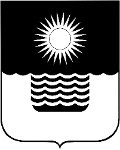 Р Е Ш Е Н И Е ДУМЫ МУНИЦИПАЛЬНОГО ОБРАЗОВАНИЯГОРОД-КУРОРТ ГЕЛЕНДЖИКот 29 сентября 2017 года 	                    		                                        № 652г. ГеленджикО признании утратившим силу решения Думы муниципального образования город-курорт Геленджик от 2 августа 2007 года № 379 «О Порядке дополнительного финансирования расходов, связанных с осуществлением администрацией муниципального образования город-курорт Геленджик государственных полномочий по созданию и организации деятельности комиссии по делам несовершеннолетних и защите их прав при администрации муниципального образования город-курорт Геленджик»В целях оптимизации расходов бюджета муниципального образования город-курорт Геленджик, в соответствии с постановлением администрации муниципального образования город-курорт Геленджик от 30 мая 2017 года №1844 «Об утверждении Плана по отмене с 1 января 2018 года установленных муниципальным образованием город-курорт Геленджик расходных обязательств, не связанных с решением вопросов местного значения                            (за исключением расходных обязательств на реализацию мер по пенсионному обеспечению, социальному обслуживанию населения, социальному обеспечению населения и охране семьи и детства, капитальному строительству (в части строек и объектов, по которым проведены торги, определены подрядные организации и заключены контракты), компенсации дополнительных расходов на повышение оплаты труда работников муниципальных учреждений)», руководствуясь статьями 7, 16, 17, 35 Федерального закона от 6 октября 2003 года №131-ФЗ «Об общих принципах организации местного самоуправления в Российской Федерации» (в редакции Федерального закона от 29 июля 2017 года №279-ФЗ), статьями                                   10, 27, 70 Устава муниципального образования город-курорт Геленджик, Дума муниципального образования город-курорт Геленджик р е ш и л а:1. Признать утратившим силу решение Думы муниципального образования город-курорт Геленджик от 2 августа 2007 года № 379                           «О Порядке дополнительного финансирования расходов, связанных с осуществлением администрацией муниципального образования город-курорт                            Геленджик государственных полномочий по созданию и организации деятельности комиссии по делам несовершеннолетних и защите их прав при администрации муниципального образования город-курорт Геленджик».2. Опубликовать настоящее решение в Геленджикской городской газете «Прибой».3. Решение вступает в силу со дня его официального опубликования, но не ранее 1 января 2018 года.Глава муниципального образованиягород-курорт Геленджик                                                                       В.А. ХрестинПредседатель Думы муниципальногообразования город-курорт Геленджик                                            В.В. Рутковский